Is it a Function? PracticeName _______________________________________ Date _________Is the relation a function?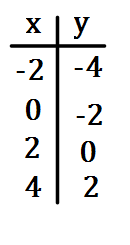 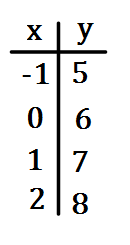 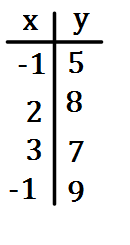 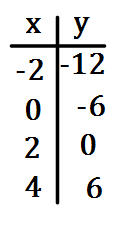 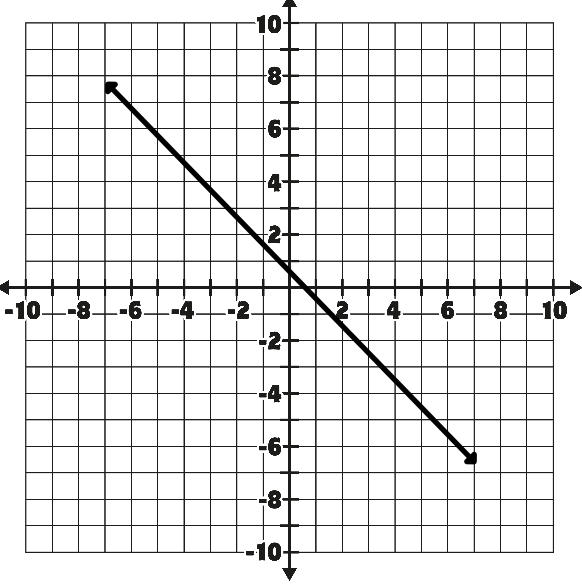 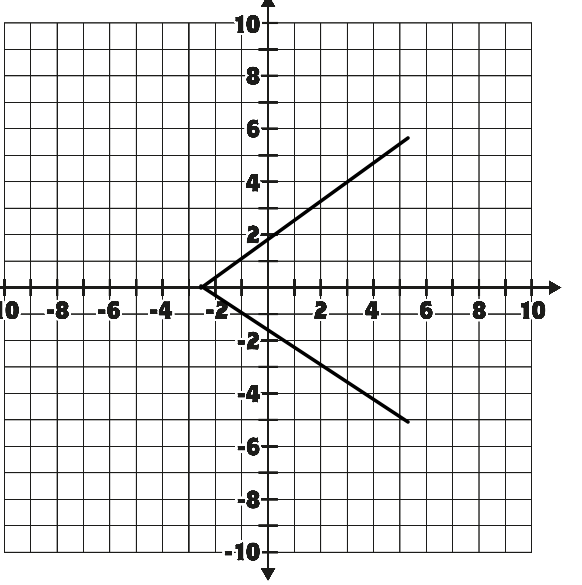 7. (-1, 1), (0, 2), (1, 3), (2, 4)				8. (3,6), (6, 3), (2,9), (3,7)9. (2,4), (3, 5), (5, 7), (6, 4)				10. (-1,3), (1,4), (4,7), (1,0)Is it a Function? PracticeName _______________________________________ Date _________Is the relation a function?7. (-1, 1), (0, 2), (1, 3), (2, 4)				8. (3,6), (6, 3), (2,9), (3,7)9. (2,4), (3, 5), (5, 7), (6, 4)				10. (-1,3), (1,4), (4,7), (1,0)